Pep Squad 2020-2021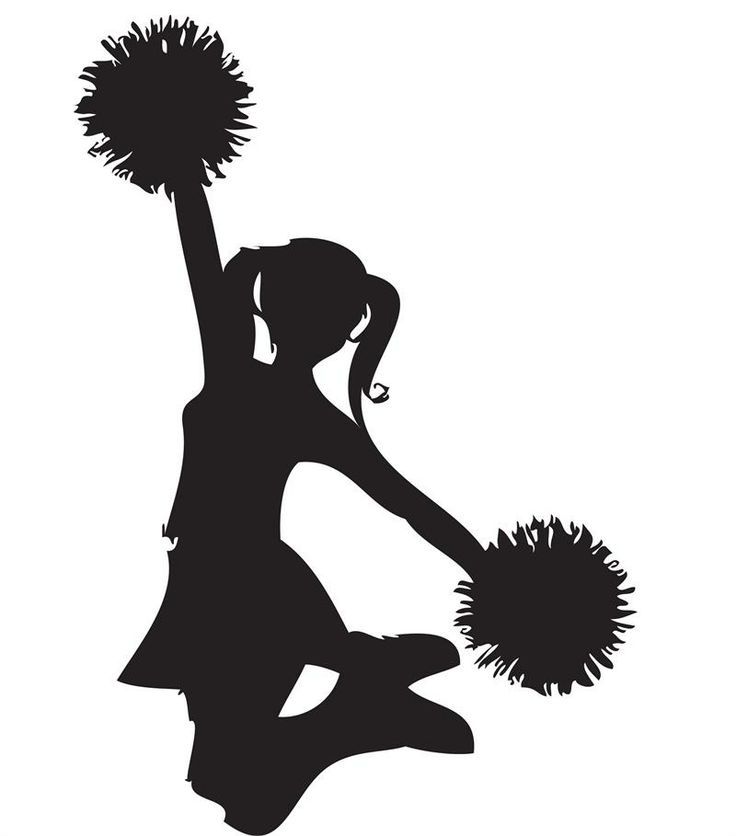 Student Name: ____________________________________Student grade 2020-2021 school year: ___________________________________Teachers Name: _______________________________________________________ has my permission to cheer with the pep squad.Parent signature: ___________________________________________________Please provide at least 2 phone numbers and relationship to the child ____________________________________________________________________________________________________________Please return this form no later than Friday Aug. 14